KESİN TEMİNAT BEDELİ İADESİ TALEP FORMUDoküman NoFR-KESİN TEMİNAT BEDELİ İADESİ TALEP FORMUİlk Yayın TarihiKESİN TEMİNAT BEDELİ İADESİ TALEP FORMURevizyon Tarihi-KESİN TEMİNAT BEDELİ İADESİ TALEP FORMURevizyon No0KESİN TEMİNAT BEDELİ İADESİ TALEP FORMUSayfa No1 / 1İŞİN ADI                                                             İHALE TARİHİ                İHALE KAYIT NO                                               FİRMA İSMİ                                             FİRMA VERGİ NO   BANKA ADI                  BANKA ŞUBE ADI IBAN NO           4735 sayılı Kanunun 13 üncü maddesi gereği taahhüdü sözleşme ve ihale dokümanı hükümlerine uygun olarak yerine getirdiği ve yüklenicinin bu işten dolayı idaremize herhangi bir borcunun olmadığı tespit edildiğinden …./…/20... tarihinde firmanın ……………………..… Bankası ……………….….. Şubesine yatırmış olduğu ……………..TL tutarındaki kesin teminat bedelinin yukarıda verilmiş olan IBAN’a  yatırılması hususunda;Bilgilerinizi ve gereğini arz/rica ederim.	Harcama Yetkilisi                                                                                                                                                          Adı Soyadı                                                                                                                                                         Tarih - İmzaEkler:1- Makbuz veya Dekont aslı,  2- SGK prim borcu olmadığına ilişkin yazı,3- Vergi borcu olmadığına dair yazı,4- Geçici veya kesin kabul tutanağı,           4735 sayılı Kanunun 13 üncü maddesi gereği taahhüdü sözleşme ve ihale dokümanı hükümlerine uygun olarak yerine getirdiği ve yüklenicinin bu işten dolayı idaremize herhangi bir borcunun olmadığı tespit edildiğinden …./…/20... tarihinde firmanın ……………………..… Bankası ……………….….. Şubesine yatırmış olduğu ……………..TL tutarındaki kesin teminat bedelinin yukarıda verilmiş olan IBAN’a  yatırılması hususunda;Bilgilerinizi ve gereğini arz/rica ederim.	Harcama Yetkilisi                                                                                                                                                          Adı Soyadı                                                                                                                                                         Tarih - İmzaEkler:1- Makbuz veya Dekont aslı,  2- SGK prim borcu olmadığına ilişkin yazı,3- Vergi borcu olmadığına dair yazı,4- Geçici veya kesin kabul tutanağı,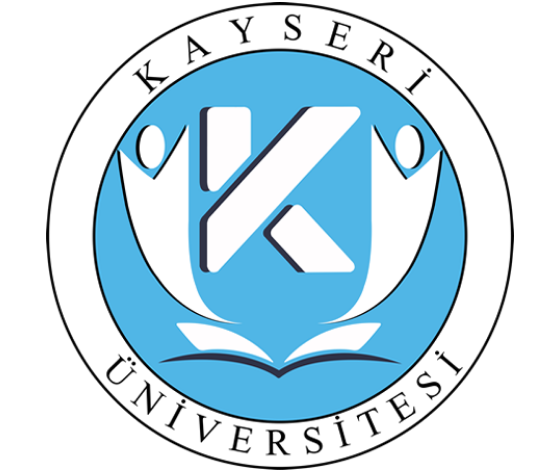 